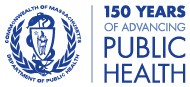 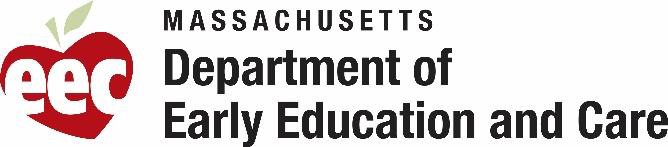 21 de junio de 2022Estimados padres y tutores:Tras la autorización de la FDA y los CDC de las vacunas contra el COVID-19 para niños(as) de 6 meses a 5 años, nos gustaría brindarle información y recursos actualizados acerca de la vacunación. Los alentamos a que vacunen a su hijo(a) para protegerlo a él/ella, a su familia y a la comunidad.Se ha demostrado que la vacuna contra el COVID-19 es segura y eficaz contra infecciones, enfermedades graves, hospitalizaciones y muerte.Hablen con el médico de su hijo(a) sobre sus planes para administrar la vacuna una vez que esté disponible, y planteen cualquier pregunta o inquietud que tengan sobre la vacuna y su hijo(a).Las familias pueden sentirse más cómodas si su proveedor de atención primaria vacuna a sus hijos(as) más pequeños; sin embargo, las farmacias minoristas también pueden vacunar a niños(as) de 3 años o más. Encontrarán más información disponible, incluyendo información de seguridad, y preguntas y respuestas útiles, en www.mass.gov/covidvaccinekids.Les recordamos que la vacuna contra el COVID es gratuita para todos, y no se necesita identificación ni seguro para vacunarse.Vacunar a su familia es la mejor manera de protegerse a ustedes mismos, y a sus seres queridos. Agradecemos su ayuda para mantener a nuestra comunidad segura y saludable.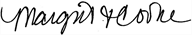 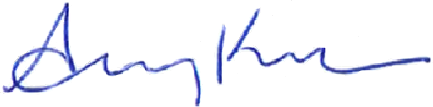 Margret R. Cooke, comisionada Departamento de Salud Pública de MassachusettsAmy Kershaw, comisionada interinaDepartamento de Cuidado y Educación Temprana de Massachusetts